  Доктор Соломонов Михаил
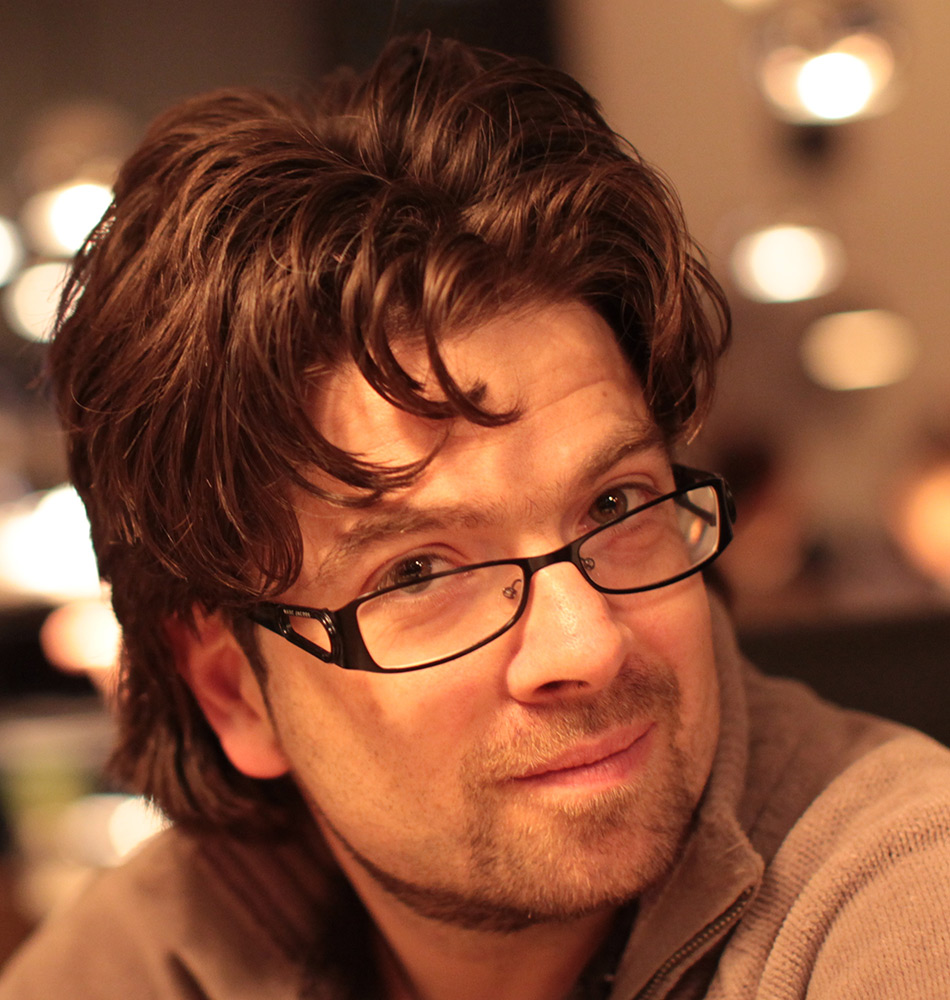 DMD, Endodontist 
Директор постдипломной программы по эндодонтии, отделение эндодонтии госпиталя Шиба, Тель Хашомер, Израиль.Выпускник стоматологической школы Тель-Авивского Университета (1994). 
Дипломированный специалист по эндодонтии, Иерусалимский Университет Хадасса, кафедра эндодонтии 2003 год. 
Преподаватель кафедры эндодонтии Иерусалимского Университета с 2003 годa пo 2010. 
Экзаменатор Израильского стоматологического Научного совета на получение звания дипломированного специалиста по эндодонтии с 2009. 
Международный редактор журнала «Эндодонтия» с 2007. 
Член Израильского, Европейского и Американского обществ эндодонтистов. 
Доктор Соломонов Михаил об исследование боров Моналит на предмет перфорации циркония:
В последнее десятилетие идет стремительное развитие технологии CAD CAM. В области ортопедической стоматологии все больше клиник либо покупают эти машины либо пользуются услугами лабораторий работающими по этой методики.Коронки и мосты делаются из Оксида Циркона свойство которого  успешно сочетают механическую прочность и высокую эстетику.Однако в части случаев необходимо перелечивание каналов через разные сроки по окончанию лечения, Точный процент  тяжело высчитать, по существующим даннымуспех первичной эндодонтии 95% в витальных зубах и 85% в зубах с апикальным периодонтитом, соответственно  от 5 до 15% необходимость в перелечивание…Но так как большинство исследований проводили специалисты ,то среди обычных стоматологов эти цифры другие, есть данные по некоторым странам, например Бельгия ,Литва, Канада, там успех эндодонтического лечения среди всех стоматологов в районе 50%!Таким образом множество клиницистов по всему миру сталкиваются с необходимостью сделать отверстие в цирконовой коронке или мосте для выполнения процедуры перелечивания каналов.Циркон материал очень твердый и прочный и процедура эта чрезвычайно сложная. Врач тратит много времени, много боров при этом стираются и часто это вообще не возможно. Так же ,видимо ,можно повредить роторную часть турбинного наконечника.Как дипломированный специалист по эндодонтии моя практическая работа на 90% состоит из перелечиваний и я непрерывно сталкиваюсь с этой проблемой, так же с ней сталкиваются мои ученики и слушатели по всему миру. Стоматологам необходим инструмент который решит эту проблему.Компания МонАлиТ разработала абсолютно новую технологию не имеющую аналогов на Западе.Первые пилотные испытания в нашем отделение эндодонтии показали, что данные боры производят пропил цирконовой коронки намного быстрее и при этом бор не тупится и сохраняет свою эффективность длительное время.Я как директор программы постдипломного образования по эндодонтии в госпитале Шиба, Израиль вижу необходимость исследования которое последующим параметрам сравнит боры МонАлиТ и боры западных компаний1.Скорость пропила цирконовой коронки2 .Сохранение эффективности пиления( сколько коронок может пропилить с одинаковой скоростью)3.Целостность краев пропиленной цирконовой коронки4.Состояние роторной группы турбинного наконечникаМатериалы и методики исследования а так же статистическая обработка будут подготовлены на моем отделение эндодонтии. Будут отобраны врачи проходящие специализацию для выполнения опытов.Исследование будет проводиться на специальном стендеВ котором будет регулироваться как сила, темп и цикличность нажатия(что симулирует реальную клиническую ситуацию)Нулевая гипотеза: Боры компании МонАлиТ  покажут лучшую эффективность и длительность работы чем западные боры используемые и рекламируемые для этой цели ,так же  будет меньше дефектов и разрушений роторной группы турбинного наконечника и цирконовые коронки не будут иметь видимых дефектов поверхностиПо результатам исследования будет написана статья которая будет напечатана в одном из западных научных журналах по эндодонтии а впоследствии и по ортопедии.Так же по результатам исследования будет создан Постер который будет показан на международных конгрессах по эндодонтииИсследование войдет в моей лекционный материал и будет показан в разных странах(включая и Россию)Если нулевая гипотеза будет подтверждена, то есть прямой финансовый смысл в выводе продукта на Международный рынок.Возможно будет разработать комплект боров по технологии Моналит для различных  клинических ситуаций.Ориентированный срок исследования 3 месяца с момента создания стенда, беря в расчет его подготовку и обработку данных вся работа занимает примерно 6,8 месяцев.